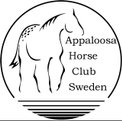 Hej och välkommen som medlem i Appaloosa Horse Club Sweden, Svenska Appaloosa Föreningen (ApHC-se)ApHC-se är en rikstäckande förening som lyder under den amerikanska huvudorganisationen The Appaloosa Horse Club, i Moscow, Idaho, USA. Vi följer svenska lagar och regleras av Svenska Jordbruksverket.ApHC-se grundades 1999 och det första mötet var på en trafikskola i Tranås. Det var en grupp appaloosaägare och uppfödare som ville organisera sig för att ge rasen möjlighet att utvecklas i landet. Bildandet av föreningen var inte helt friktionsfritt då det fanns uppfödare som ansåg att ett samarbete skulle förstöra deras konkurrensfördelar och reglera marknaden. Trots det klubbades bildandet av en förening igenom på mötet och Svenska Appaloosa Föreningen historia kunde börja.Föreningen är en intresseorganisation vars roll har förändrats över tid. De första åren lades mycket tid på att informera om rasen, rasrepresentanter deltog vid avelsvärdering av hingstar och föreningen arbetade för samarbete med andra föreningar i Norden och med de lokala western klubbarna. Med ökande medlems- och hästantal tog utfärdandet av hästpass och anordnande av tävlingar allt mer tid. Föreningen har även ordnat informationskvällar och långritter, både i egen regi och tillsammans med Swedish Quarter Horse Association.Man behöver inte vara medlem i ApHC-se för att tävla sin Appaloosa i appaloosaklasser. Det är dock ett krav att vara medlem i ApHC i USA.  Genom att även lösa medlemskap i APHC–se bidrar du till att vi kan ordna aktiviteter för Appaloosaägare i Sverige. Det behövs ständigt nya eldsjälar och vill du vara med och jobba för föreningen tar vi tacksamt emot din hjälp, även finansiella bidrag är välkomna.Vi hälsar dig välkommen till vår förening och hoppas att du och din Appaloosa ska trivas med oss.Med vänliga hälsningar: Anneli Werelius, ordförande.Här är några av de tjänster vi kan erbjuda:
Hjälp med registreringsfrågor och hästpass framställning.
Vi ger stöd vid pappersarbete gentemot USA
Avelsrådgivning
Hemsida och Facebook sida.
Vi ordnar tävlingar och kurser och kan även komma med goda råd om du vill anordna en tävling.
Vi representerar rasen på mässor och utställningar.
Vi ordnar långritter. 
Det går att boka oss för informationskvällar.Har du andra ideer och frågor, tar vi tacksamt emot förslag.